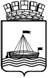 АДМИНИСТРАЦИЯ ГОРОДА ТЮМЕНИДЕПАРТАМЕНТ ПО СПОРТУ И МОЛОДЕЖНОЙ ПОЛИТИКЕ ПРИКАЗ На основании ходатайств и требований ЕВСК, в целях пропаганды физической культуры среди населения, в соответствии с муниципальной программой «Развитие физической культуры и спорта в городе Тюмени на 2012-2014», утвержденной распоряжением Администрации города Тюмени от  17.10.2011г. № 468-рк.,  ПРИКАЗЫВАЮ:Присвоить 2 спортивный разряд по военно-прикладному спорту:Ажгирееву Данияру («Тюменское высшее военно-инженерное командное училище» (Военный институт));Аркерову Адлету («Тюменское высшее военно-инженерное командное училище» (Военный институт));Бекленищеву Кириллу («Тюменское высшее военно-инженерное командное училище» (Военный институт));Богданову Артему («Тюменское высшее военно-инженерное командное училище» (Военный институт));Васильеву Денису («Тюменское высшее военно-инженерное командное училище» (Военный институт));Ведяшкину Владимиру («Тюменское высшее военно-инженерное командное училище» (Военный институт));Глухих Василию («Тюменское высшее военно-инженерное командное училище» (Военный институт));Годяеву Алексею («Тюменское высшее военно-инженерное командное училище» (Военный институт));Джураеву Ринату («Тюменское высшее военно-инженерное командное училище» (Военный институт));Долганову Дмитрию («Тюменское высшее военно-инженерное командное училище» (Военный институт));Кириленко Александру («Тюменское высшее военно-инженерное командное училище» (Военный институт));Косову Валентину («Тюменское высшее военно-инженерное командное училище» (Военный институт));Курдусову Алексею («Тюменское высшее военно-инженерное командное училище» (Военный институт));Лавринчук Константину («Тюменское высшее военно-инженерное командное училище» (Военный институт));Матуль Артему («Тюменское высшее военно-инженерное командное училище» (Военный институт));Меер Евгению («Тюменское высшее военно-инженерное командное училище» (Военный институт));Павлинову Александру («Тюменское высшее военно-инженерное командное училище» (Военный институт));Самичко Михаилу («Тюменское высшее военно-инженерное командное училище» (Военный институт));Саргсян Алику («Тюменское высшее военно-инженерное командное училище» (Военный институт));Селюгину Андрею («Тюменское высшее военно-инженерное командное училище» (Военный институт));Семенченко Алексею («Тюменское высшее военно-инженерное командное училище» (Военный институт));Чимитову Борису («Тюменское высшее военно-инженерное командное училище» (Военный институт));Шестакову Владиславу («Тюменское высшее военно-инженерное командное училище» (Военный институт));Шилкову Андрею («Тюменское высшее военно-инженерное командное училище» (Военный институт));Шилову Ярославу («Тюменское высшее военно-инженерное командное училище» (Военный институт));Шишкину Сергею («Тюменское высшее военно-инженерное командное училище» (Военный институт));Шуманскому Максиму («Тюменское высшее военно-инженерное командное училище» (Военный институт));Яковлеву Дмитрию («Тюменское высшее военно-инженерное командное училище» (Военный институт)).Присвоить 2 спортивный разряд по греко-римской борьбе:Иванцову Данилу (МАОУ ДОД СДЮСШОР №3);Трифанову Данилу (МАОУ ДОД СДЮСШОР №3);Говяденко Александру (МАОУ ДОД СДЮСШОР №3);Малхасян Норику (МАОУ ДОД СДЮСШОР №3);Мелконян Зорику (МАОУ ДОД СДЮСШОР №3);Октайзаде Октаю (МАОУ ДОД СДЮСШОР №3);Болотбекову Даибеку (МАОУ ДОД СДЮСШОР №3);Саргсян Гургену (МАОУ ДОД СДЮСШОР №3);Юлташеву Артуру (МАОУ ДОД СДЮСШОР №3);Присвоить 2 спортивный разряд по художественной гимнастике:Курской Ксении (МАОУ ДОД СДЮСШОР №3);Есечкиной Ксении (МАОУ ДОД СДЮСШОР №3);Мешковой Анастасии (МАОУ ДОД СДЮСШОР №3);Колесовой Алисе (МАОУ ДОД СДЮСШОР №3);Деевой Екатерине (МАОУ ДОД СДЮСШОР №3);Таран Наталье (МАОУ ДОД СДЮСШОР №3);Масловой Марине (МАОУ ДОД СДЮСШОР №3);Аржиловской Анне (МАОУ ДОД СДЮСШОР №3);Черепановой Екатерине (МАОУ ДОД СДЮСШОР №3);Мамонтовой Екатерине (МАОУ ДОД СДЮСШОР №3);Щепелиной Дарье (МАОУ ДОД СДЮСШОР №3);Крашенининой Полине (МАОУ ДОД СДЮСШОР №3).Присвоить 2 спортивный разряд по спортивному ориентированию:Козик Антону (МАОУ ДОД СДЮСШОР №2).Присвоить 2 спортивный разряд по рыболовному спорту:Глумову Ивану (РОО «Федерация рыболовного спорта Тюменской области»);Шайдурову Олегу (РОО «Федерация рыболовного спорта Тюменской области»).Присвоить 2 спортивный разряд по легкой атлетике:Велижанину Ивану (МАОУ ДОД СДЮСШОР №2);Ковальчук Марии (МАОУ ДОД СДЮСШОР №2).Присвоить 2 спортивный разряд по авиамодельному спорту:Самоловову Дмитрию (РОО «Федерация авиамодельного спорта Тюменской области»);Сергееву Сергею (РОО «Федерация авиамодельного спорта Тюменской области»);Попову Константину (РОО «Федерация авиамодельного спорта Тюменской области»).Присвоить 2 спортивный разряд по армейскому рукопашному бою:Бубнову Илье (ОО «Тюменская областная федерация армейского рукопашного боя»);Бабаеву Багдоду (ОО «Тюменская областная федерация армейского рукопашного боя»).Присвоить 2 спортивный разряд по дзюдо:Фокину Ивану (МАОУ ДОД ДЮСШ «Тура»).Присвоить 3 спортивный разряд по рыболовному спорту:Язовскому Евгению (РОО «Федерация рыболовного спорта Тюменской области»);Шелестюку Сергею РОО «Федерация рыболовного спорта Тюменской области»).Присвоить 3 спортивный разряд по военно-прикладному спорту:Виноградову Алексею («Тюменское высшее военно-инженерное командное училище» (Военный институт));Гаврилову Геннадию («Тюменское высшее военно-инженерное командное училище» (Военный институт));Дегтяреву Алексею («Тюменское высшее военно-инженерное командное училище» (Военный институт));Дееву Данилу («Тюменское высшее военно-инженерное командное училище» (Военный институт));Дербушеву Алексею («Тюменское высшее военно-инженерное командное училище» (Военный институт));Захватову Глебу («Тюменское высшее военно-инженерное командное училище» (Военный институт));Земову Ивану («Тюменское высшее военно-инженерное командное училище» (Военный институт));Золотухину Александру («Тюменское высшее военно-инженерное командное училище» (Военный институт));Иванову Игорю («Тюменское высшее военно-инженерное командное училище» (Военный институт));Колтунову Павлу («Тюменское высшее военно-инженерное командное училище» (Военный институт));Котченко Никите («Тюменское высшее военно-инженерное командное училище» (Военный институт));Крылову Александру («Тюменское высшее военно-инженерное командное училище» (Военный институт));Майданову Владиславу («Тюменское высшее военно-инженерное командное училище» (Военный институт));Мамедову Эльвину («Тюменское высшее военно-инженерное командное училище» (Военный институт));Мисник Максиму («Тюменское высшее военно-инженерное командное училище» (Военный институт));Николаеву Евгению («Тюменское высшее военно-инженерное командное училище» (Военный институт));Плоских Андрею («Тюменское высшее военно-инженерное командное училище» (Военный институт));Протасову Андрею («Тюменское высшее военно-инженерное командное училище» (Военный институт));Пуртову Илье («Тюменское высшее военно-инженерное командное училище» (Военный институт));Свинарчук Станиславу («Тюменское высшее военно-инженерное командное училище» (Военный институт));Семесалову Павлу («Тюменское высшее военно-инженерное командное училище» (Военный институт));Снеткову Артему («Тюменское высшее военно-инженерное командное училище» (Военный институт));Тимкину Александру («Тюменское высшее военно-инженерное командное училище» (Военный институт));Точенову Талгату («Тюменское высшее военно-инженерное командное училище» (Военный институт));Троицкому Дмитрию («Тюменское высшее военно-инженерное командное училище» (Военный институт));Трюхову Денису («Тюменское высшее военно-инженерное командное училище» (Военный институт));Тудупову Дамбе («Тюменское высшее военно-инженерное командное училище» (Военный институт));Холматову Равшану («Тюменское высшее военно-инженерное командное училище» (Военный институт));Хохлову Михаилу («Тюменское высшее военно-инженерное командное училище» (Военный институт));Христич Владиславу («Тюменское высшее военно-инженерное командное училище» (Военный институт)).Присвоить 3 спортивный разряд по греко-римской борьбе:Розум Дмитрию (МАОУ ДОД СДЮСШОР №3);Щербакову Артему (МАОУ ДОД СДЮСШОР №3);Баржанову Арману (МАОУ ДОД СДЮСШОР №3);Бабирзаде Азилу (МАОУ ДОД СДЮСШОР №3);Самвелян Ншану (МАОУ ДОД СДЮСШОР №3).Присвоить 3 спортивный разряд по художественной гимнастике:Черновой Елизавете (МАОУ ДОД СДЮСШОР №3);Ватаманюк Виктории (МАОУ ДОД СДЮСШОР №3);Мулявиной Дарье (МАОУ ДОД СДЮСШОР №3);Кузнецовой Юлии (МАОУ ДОД СДЮСШОР №3);Коковой Адель (МАОУ ДОД СДЮСШОР №3).Присвоить 3 спортивный разряд по футболу:Авдеевой Екатерине (ФК «Тюмень»);Шаховой Юлии (ФК «Тюмень»);Шавриной Анне (ФК «Тюмень»).Присвоить 3 спортивный разряд по армейскому рукопашному бою:Чурсину Владимиру (ОО «Тюменская областная федерация армейского рукопашного боя»).Присвоить 3 спортивный разряд по дзюдо:Гудёмову Владиславу (МАОУ ДОД ДЮСШ «Тура»);Жукову Никите (МАОУ ДОД ДЮСШ «Тура»);Журавлёву Евгению (МАОУ ДОД ДЮСШ «Тура»);Карпову Семёну (МАОУ ДОД ДЮСШ «Тура»);Колчакову Максиму (МАОУ ДОД ДЮСШ «Тура»);Логуновой Ксении (МАОУ ДОД ДЮСШ «Тура»);  Огонян Григорию (МАОУ ДОД ДЮСШ «Тура»);Пестереву Максиму (МАОУ ДОД ДЮСШ «Тура»);Петелину Николаю (МАОУ ДОД ДЮСШ «Тура»);Решетникову Трофиму (МАОУ ДОД ДЮСШ «Тура»);Рачапову Льву (МАОУ ДОД ДЮСШ «Тура»).Присвоить 1 юношеский разряд по футболу:Лиманец Кристине (ФК «Тюмень»);Ульяновой Екатерине (ФК «Тюмень»);Левкиной Елизавете (ФК «Тюмень»);Савиновой Веронике (ФК «Тюмень»);Костылевой Анне (ФК «Тюмень»);Захаровой Алине (ФК «Тюмень»);Ганихиной Екатерине (ФК «Тюмень»);Лукаш Александре (ФК «Тюмень»).Присвоить 1 юношеский разряд по греко-римской борьбе:Габдрахманову Рузалю (МАОУ ДОД СДЮСШОР №3);Ледневу Данилу (МАОУ ДОД СДЮСШОР №3);Сейидову Магомеду (МАОУ ДОД СДЮСШОР №3);Керамову Максиму (МАОУ ДОД СДЮСШОР №3);Белозерову Ивану (МАОУ ДОД СДЮСШОР №3);Шарипову Руслану (МАОУ ДОД СДЮСШОР №3);Смирнову Александру (МАОУ ДОД СДЮСШОР №3);Ядрышникову Никите (МАОУ ДОД СДЮСШОР №3);Ипатову Даниилу (МАОУ ДОД СДЮСШОР №3);Мамедову Руслану (МАОУ ДОД СДЮСШОР №3);Решетняк Дмитрию (МАОУ ДОД СДЮСШОР №3);Ковач Николаю (МАОУ ДОД СДЮСШОР №3);Заболотнему Леониду (МАОУ ДОД СДЮСШОР №3);Коротаеву Сергею (МАОУ ДОД СДЮСШОР №3);Шевкунову Матвею (МАОУ ДОД СДЮСШОР №3);Пономареву Ивану (МАОУ ДОД СДЮСШОР №3);Кувшанову Владиславу (МАОУ ДОД СДЮСШОР №3);Комарову Евгению (МАОУ ДОД СДЮСШОР №3);Бытову Виталию (МАОУ ДОД СДЮСШОР №3);Кадырову Эрлану (МАОУ ДОД СДЮСШОР №3);Усманову Довуду (МАОУ ДОД СДЮСШОР №3);Мекунолову Бесо (МАОУ ДОД СДЮСШОР №3);Железнову Владиславу (МАОУ ДОД СДЮСШОР №3);Кащук Арсению (МАОУ ДОД СДЮСШОР №3);Девяткову Дмитрию (МАОУ ДОД СДЮСШОР №3);Насирову Саддаму (МАОУ ДОД СДЮСШОР №3);Латфулину Марату  (МАОУ ДОД СДЮСШОР №3);Мекинулову Давиду (МАОУ ДОД СДЮСШОР №3);Девяткову Сергею (МАОУ ДОД СДЮСШОР №3);Третяк Илье (МАОУ ДОД СДЮСШОР №3);Грамотину Данилу (МАОУ ДОД СДЮСШОР №3);Чекмареву Данилу (МАОУ ДОД СДЮСШОР №3);Ганееву Матвею (МАОУ ДОД СДЮСШОР №3);Османову Насибу (МАОУ ДОД СДЮСШОР №3);Мохонькову Хусейну (МАОУ ДОД СДЮСШОР №3).Присвоить 1 юношеский разряд по художественной гимнастике:Снигиревой Дарье (МАОУ ДОД СДЮСШОР №3);Ташбулатовой Алисе (МАОУ ДОД СДЮСШОР №3);Базановой Елизавете (МАОУ ДОД СДЮСШОР №3);Литвинец Арине (МАОУ ДОД СДЮСШОР №3);Паутовой Елизавете (МАОУ ДОД СДЮСШОР №3);Степановой Анастасии (МАОУ ДОД СДЮСШОР №3);Сергеевой Ксении (МАОУ ДОД СДЮСШОР №3);Толстых Анастасии (МАОУ ДОД СДЮСШОР №3);Гофман Кристине (МАОУ ДОД СДЮСШОР №3);Шилковой Александре (МАОУ ДОД СДЮСШОР №3);Поповой Маргарите (МАОУ ДОД СДЮСШОР №3);Губаревой Эльзе (МАОУ ДОД СДЮСШОР №3);Зариной Дарье (МАОУ ДОД СДЮСШОР №3);Ковязиной Ксении (МАОУ ДОД СДЮСШОР №3);Жакуповой Арине (МАОУ ДОД СДЮСШОР №3).Присвоить 1 юношеский разряд по армейскому рукопашному бою:Полякову Евгению (ОО «Тюменская областная федерация армейского рукопашного боя»);Кауртаеву Александру (ОО «Тюменская областная федерация армейского рукопашного боя»);Радченко Вадиму (ОО «Тюменская областная федерация армейского рукопашного боя»);Алкину Тимуру (ОО «Тюменская областная федерация армейского рукопашного боя»).Присвоить 1 юношеский разряд по спортивному ориентированию:Гизатулину Данилу (МАОУ ДОД СДЮСШОР №2);Натчук Илье (МАОУ ДОД СДЮСШОР №2).Присвоить 1 юношеский разряд по легкой атлетике:Радыгину Антону (МАОУ ДОД СДЮСШОР №2).Присвоить 1 юношеский разряд по дзюдо:Алдерханову Джамалдину (МАОУ ДОД ДЮСШ «Тура»);  Алексееву Максиму (МАОУ ДОД ДЮСШ «Тура»);Байтокову Ниязбеку (МАОУ ДОД ДЮСШ «Тура»);  Возякову Вахиду (МАОУ ДОД ДЮСШ «Тура»);  Герману Федору (МАОУ ДОД ДЮСШ «Тура»);Градусову Артёму (МАОУ ДОД ДЮСШ «Тура»);  Гусейнову Джавату (МАОУ ДОД ДЮСШ «Тура»); Дмитриеув Илье (МАОУ ДОД ДЮСШ «Тура»); Доля Ивану (МАОУ ДОД ДЮСШ «Тура»);  Ерёмину Семёну (МАОУ ДОД ДЮСШ «Тура»);  Зяблову Константину (МАОУ ДОД ДЮСШ «Тура»);Игнатенко Алине (МАОУ ДОД ДЮСШ «Тура»);Каргаполову Степану (МАОУ ДОД ДЮСШ «Тура»);  Кляпову Михаилу (МАОУ ДОД ДЮСШ «Тура»);Комиссарову Даниилу (МАОУ ДОД ДЮСШ «Тура»);Миневич Роману (МАОУ ДОД ДЮСШ «Тура»);Рыбакову Даниилу (МАОУ ДОД ДЮСШ «Тура»);  Сеиткову  Даниилу (МАОУ ДОД ДЮСШ «Тура»);Соловьёву Ивану (МАОУ ДОД ДЮСШ «Тура»);Сугулеву Кириллу (МАОУ ДОД ДЮСШ «Тура»);Твинадзе Владиславу (МАОУ ДОД ДЮСШ «Тура»);Ужегову Александру (МАОУ ДОД ДЮСШ «Тура»);Уразбакиеву Зауру (МАОУ ДОД ДЮСШ «Тура»);Чурину Александру (МАОУ ДОД ДЮСШ «Тура»).Присвоить 1 юношеский разряд по самбо:Баскаков Константин (МАОУ ДОД ДЮСШ «Тура»).Присвоить 2 юношеский разряд по греко-римской борьбе:Урусову Степану (МАОУ ДОД СДЮСШОР №3);Байрамову Туралу (МАОУ ДОД СДЮСШОР №3);Кулакову Егору (МАОУ ДОД СДЮСШОР №3);Борисову Владимиру (МАОУ ДОД СДЮСШОР №3);Шуваеву Ивану (МАОУ ДОД СДЮСШОР №3);Магомедову Артему (МАОУ ДОД СДЮСШОР №3);Федорову Никите (МАОУ ДОД СДЮСШОР №3);Рзаеву Амилю (МАОУ ДОД СДЮСШОР №3);Алиеву Айхану (МАОУ ДОД СДЮСШОР №3);Рамазанову Рустану (МАОУ ДОД СДЮСШОР №3);Рудакову Даниилу (МАОУ ДОД СДЮСШОР №3);Соловей Ивану (МАОУ ДОД СДЮСШОР №3);Тимкину Илье (МАОУ ДОД СДЮСШОР №3);Кугаевскому Сергею (МАОУ ДОД СДЮСШОР №3);Генерозову Ивану (МАОУ ДОД СДЮСШОР №3);Зубову Никите (МАОУ ДОД СДЮСШОР №3);Долганову Сергею (МАОУ ДОД СДЮСШОР №3).Присвоить 2 юношеский разряд по художественной гимнастике:Брякушиной Елизавете (МАОУ ДОД СДЮСШОР №3);Смолиной Яне (МАОУ ДОД СДЮСШОР №3);Лебедевой Еве (МАОУ ДОД СДЮСШОР №3);Дудоладовой Полине (МАОУ ДОД СДЮСШОР №3);Боргер Арианне (МАОУ ДОД СДЮСШОР №3);Костиной Софье (МАОУ ДОД СДЮСШОР №3);Цыганковой Юлии (МАОУ ДОД СДЮСШОР №3);Зариной Дарье (МАОУ ДОД СДЮСШОР №3);Чирковой Ксении (МАОУ ДОД СДЮСШОР №3);Григорьевой Дарье (МАОУ ДОД СДЮСШОР №3);Щетковой Ярославе (МАОУ ДОД СДЮСШОР №3).Присвоить 2 юношеский разряд по дзюдо:Аббасову Натигу (ГАУ ДОД ТО «ЦОП «Тюмень-дзюдо»);Коровину Александру (ГАУ ДОД ТО «ЦОП «Тюмень-дзюдо»);Милюкову Леониду (ГАУ ДОД ТО «ЦОП «Тюмень-дзюдо»);Беляеву Кириллу (МАОУ ДОД ДЮСШ «Тура»);  Бисмак Ярославу (МАОУ ДОД ДЮСШ «Тура»);Вагизову Руслану (МАОУ ДОД ДЮСШ «Тура»);  Журавлевич Ярославу (МАОУ ДОД ДЮСШ «Тура»);  Заворину Роману (МАОУ ДОД ДЮСШ «Тура»);  Захарову Егору (МАОУ ДОД ДЮСШ «Тура»);  Куян Светлане (МАОУ ДОД ДЮСШ «Тура»);Пинигину Дмитрию (МАОУ ДОД ДЮСШ «Тура»);Репину Даниилу (МАОУ ДОД ДЮСШ «Тура»);Сидачёву Данилу (МАОУ ДОД ДЮСШ «Тура»);  Сухинину Александру (МАОУ ДОД ДЮСШ «Тура»);Юрлову Семёну (МАОУ ДОД ДЮСШ «Тура»).  Присвоить 2 юношеский разряд по армейскому рукопашному бою:Балюк Денису (ОО «Тюменская областная федерация армейского рукопашного боя»);Тихон Максиму (ОО «Тюменская областная федерация армейского рукопашного боя»);Евграфову Алексею (ОО «Тюменская областная федерация армейского рукопашного боя»);Игнатьеву Глебу (ОО «Тюменская областная федерация армейского рукопашного боя»);Шарипову Марселю (ОО «Тюменская областная федерация армейского рукопашного боя»).Присвоить 2 юношеский разряд по самбо:Гудёмову Владиславу (МАОУ ДОД ДЮСШ «Тура»);Журавлеву Евгению (МАОУ ДОД ДЮСШ «Тура»);Карпову Семёну (МАОУ ДОД ДЮСШ «Тура»);Колчакову Максиму (МАОУ ДОД ДЮСШ «Тура»);Решетникову Трофиму (МАОУ ДОД ДЮСШ «Тура»);Фокину Ивану (МАОУ ДОД ДЮСШ «Тура»).Присвоить 3 юношеский разряд по боксу:Петрушину Константину (МАОУ ДОД СДЮСШОР №3);Беднягину Родиону (МАОУ ДОД СДЮСШОР №3);Шокирову Ризвону (МАОУ ДОД СДЮСШОР №3);Зайцеву Ивану (МАОУ ДОД СДЮСШОР №3);Губайдулину Дамиру (МАОУ ДОД СДЮСШОР №3);Окуловских Даниилу (МАОУ ДОД СДЮСШОР №3);Миколенко Максиму (МАОУ ДОД СДЮСШОР №3);Семенову Данилу (МАОУ ДОД СДЮСШОР №3);Казанцеву Кириллу (МАОУ ДОД СДЮСШОР №3);Полухину Кириллу (МАОУ ДОД СДЮСШОР №3).Присвоить 3 юношеский разряд по греко-римской борьбе:Касьянову Максиму (МАОУ ДОД СДЮСШОР №3);Джангоеву Михаилу (МАОУ ДОД СДЮСШОР №3);Джаваян Алику (МАОУ ДОД СДЮСШОР №3);Новикову Денису (МАОУ ДОД СДЮСШОР №3);Маманову Сарбозу (МАОУ ДОД СДЮСШОР №3);Курбанову Ниджаду (МАОУ ДОД СДЮСШОР №3);Отаеву Шамрону (МАОУ ДОД СДЮСШОР №3);Маликову Руслану (МАОУ ДОД СДЮСШОР №3);Мамедову Самиру (МАОУ ДОД СДЮСШОР №3);Мендыкулову Артуру (МАОУ ДОД СДЮСШОР №3);Абулову Худододу (МАОУ ДОД СДЮСШОР №3);Закуллаки Хусейну (МАОУ ДОД СДЮСШОР №3);Лошко Илье (МАОУ ДОД СДЮСШОР №3).Присвоить 3 юношеский разряд по армейскому рукопашному бою:Шуткину Илье (ОО «Тюменская областная федерация армейского рукопашного боя»);Ручкину Данилу (ОО «Тюменская областная федерация армейского рукопашного боя»);Микута Андрею (ОО «Тюменская областная федерация армейского рукопашного боя»);Мякишеву Александру (ОО «Тюменская областная федерация армейского рукопашного боя»);Обухову Евгению (ОО «Тюменская областная федерация армейского рукопашного боя»);Вингалову Никите (ОО «Тюменская областная федерация армейского рукопашного боя»);Крыльцову Михаилу (ОО «Тюменская областная федерация армейского рукопашного боя»);Кость Кириллу (ОО «Тюменская областная федерация армейского рукопашного боя»);Ильченко Максиму (ОО «Тюменская областная федерация армейского рукопашного боя»);Белову Илье (ОО «Тюменская областная федерация армейского рукопашного боя»);Шалину Илье (ОО «Тюменская областная федерация армейского рукопашного боя»).Присвоить 3 юношеский разряд по спортивному ориентированию:Кошкиной Софье (МАОУ ДОД СДЮСШОР №2);Рязановой Александре (МАОУ ДОД СДЮСШОР №2);Харебиной Екатерине (МАОУ ДОД СДЮСШОР №2);Токмакову Егору (МАОУ ДОД СДЮСШОР №2);Жданову Никите (МАОУ ДОД СДЮСШОР №2);Батырову Зауру (МАОУ ДОД СДЮСШОР №2).Присвоить 3 юношеский разряд по дзюдо:Крапивину Эдуарду (ГАУ ДОД ТО «ЦОП «Тюмень-дзюдо»);Абдулову Руслану (МАОУ ДОД ДЮСШ «Тура»);  Алямкину Сергею (МАОУ ДОД ДЮСШ «Тура»);  Алтынгоф Роману (МАОУ ДОД ДЮСШ «Тура»);Богута Марку (МАОУ ДОД ДЮСШ «Тура»);Вострикову Андрею (МАОУ ДОД ДЮСШ «Тура»);  Дегтярёву Максиму (МАОУ ДОД ДЮСШ «Тура»);Ездину Евгению (МАОУ ДОД ДЮСШ «Тура»);  Кандакову Никите (МАОУ ДОД ДЮСШ «Тура»);  Ковалёву Михаилу (МАОУ ДОД ДЮСШ «Тура»);Колмакову  Константину (МАОУ ДОД ДЮСШ «Тура»);Колчанову Егору (МАОУ ДОД ДЮСШ «Тура»);Крутик Артёму (МАОУ ДОД ДЮСШ «Тура»);Кручинину Александру (МАОУ ДОД ДЮСШ «Тура»);Кудашкину Николаю (МАОУ ДОД ДЮСШ «Тура»);Кузнецову Никите (МАОУ ДОД ДЮСШ «Тура»);Малышеву Антону (МАОУ ДОД ДЮСШ «Тура»);Мироненко Даниилу (МАОУ ДОД ДЮСШ «Тура»);Михееву Артёму (МАОУ ДОД ДЮСШ «Тура»);Мотчёновой Анне (МАОУ ДОД ДЮСШ «Тура»);Мурзанаеву Виктору (МАОУ ДОД ДЮСШ «Тура»);  Насонову Александру (МАОУ ДОД ДЮСШ «Тура»);  Новопашину Захару (МАОУ ДОД ДЮСШ «Тура»);  Одинцову Никите (МАОУ ДОД ДЮСШ «Тура»);Осинцеву Константину (МАОУ ДОД ДЮСШ «Тура»);Пахомову Ивану (МАОУ ДОД ДЮСШ «Тура»);Полуэктову Егору (МАОУ ДОД ДЮСШ «Тура»);Сайцфуллину Линиру (МАОУ ДОД ДЮСШ «Тура»);Сурхаеву Герману (МАОУ ДОД ДЮСШ «Тура»);  Усманову Ризвану (МАОУ ДОД ДЮСШ «Тура»);  Шешукову Алексею (МАОУ ДОД ДЮСШ «Тура»);Шилову Роману (МАОУ ДОД ДЮСШ «Тура»);Ширшову Ивану (МАОУ ДОД ДЮСШ «Тура»);Эргашову Хумаюну (МАОУ ДОД ДЮСШ «Тура»).Присвоить 3 юношеский разряд по аэробике:Ковалевой Юлии (МАОУ ДОД ДЮСШ «Тура»);Швецовой Анастасии (МАОУ ДОД ДЮСШ «Тура»);Сокольниковой Екатерине (МАОУ ДОД ДЮСШ «Тура»);Приваловой Веронике (МАОУ ДОД ДЮСШ «Тура»);Афанасьевой  Полине (МАОУ ДОД ДЮСШ «Тура»);Криворучко Анастасии (МАОУ ДОД ДЮСШ «Тура»);Морозовой Анне (МАОУ ДОД ДЮСШ «Тура»);Манафовой Эльвире (МАОУ ДОД ДЮСШ «Тура»);Нигматуллиной Элине (МАОУ ДОД ДЮСШ «Тура»);Бедиркановой Саиде (МАОУ ДОД ДЮСШ «Тура»);Лакомченко Елизавете (МАОУ ДОД ДЮСШ «Тура»);Трацевской Дарье (МАОУ ДОД ДЮСШ «Тура»);Ходжамкуловой Еве (МАОУ ДОД ДЮСШ «Тура»);Файзуллиной Кристине (МАОУ ДОД ДЮСШ «Тура»);Савченко Ангелине (МАОУ ДОД ДЮСШ «Тура»);Трунниковой Марине (МАОУ ДОД ДЮСШ «Тура»);Логиновой Арине (МАОУ ДОД ДЮСШ «Тура»);Теслиной Александре (МАОУ ДОД ДЮСШ «Тура»);Швин Светлане (МАОУ ДОД ДЮСШ «Тура»);Аникиной Варваре (МАОУ ДОД ДЮСШ «Тура»);Кишеевой Валерии (МАОУ ДОД ДЮСШ «Тура»);Мухаммаджановой Джамиле (МАОУ ДОД ДЮСШ «Тура»);Шубиной Дарье (МАОУ ДОД ДЮСШ «Тура»);Тарковой Полине (МАОУ ДОД ДЮСШ «Тура»);Пархоменко Снежане (МАОУ ДОД ДЮСШ «Тура»);Ромаскевич Виктории (МАОУ ДОД ДЮСШ «Тура»);Плехановой Ксении (МАОУ ДОД ДЮСШ «Тура»);Коноваловой Веронике (МАОУ ДОД ДЮСШ «Тура»);Пугачевой Антонине (МАОУ ДОД ДЮСШ «Тура»);Курмашовой Ильене (МАОУ ДОД ДЮСШ «Тура»);Белослудцевой Александре (МАОУ ДОД ДЮСШ «Тура»);Яруновой Александре (МАОУ ДОД ДЮСШ «Тура»);Давлетшиной Аделине (МАОУ ДОД ДЮСШ «Тура»);Насхутдиновой Милане (МАОУ ДОД ДЮСШ «Тура»);Абдрахмановой Виктории (МАОУ ДОД ДЮСШ «Тура»);Сапожниковой Ангелине (МАОУ ДОД ДЮСШ «Тура»);Исхаковой Карине (МАОУ ДОД ДЮСШ «Тура»);Ильиной Олесе (МАОУ ДОД ДЮСШ «Тура»);Герасимовой Камиле (МАОУ ДОД ДЮСШ «Тура»);Пономаревой Олесе (МАОУ ДОД ДЮСШ «Тура»);Бумагиной Дарье (МАОУ ДОД ДЮСШ «Тура»);Поповой Ангелине (МАОУ ДОД ДЮСШ «Тура»);Медведевой Анне (МАОУ ДОД ДЮСШ «Тура»);Русаковой Арине (МАОУ ДОД ДЮСШ «Тура»);Ренжиной Надежде (МАОУ ДОД ДЮСШ «Тура»);Шаровой Валерии (МАОУ ДОД ДЮСШ «Тура»);Еменьяновой Елене (МАОУ ДОД ДЮСШ «Тура»);Жуковой Александре (МАОУ ДОД ДЮСШ «Тура»);Сапельниковой Светлане (МАОУ ДОД ДЮСШ «Тура»);Сабирзяновой Алине (МАОУ ДОД ДЮСШ «Тура»);Демьяненко Ольге (МАОУ ДОД ДЮСШ «Тура»);Давыдовой Яне (МАОУ ДОД ДЮСШ «Тура»);Абдразаковой Юлии (МАОУ ДОД ДЮСШ «Тура»);Черепановой Кристине (МАОУ ДОД ДЮСШ «Тура»);Маломышевой Александре (МАОУ ДОД ДЮСШ «Тура»);Сайфуллиной Азалии (МАОУ ДОД ДЮСШ «Тура»);Ленкиной Эвелине (МАОУ ДОД ДЮСШ «Тура»);Овчинниковой Ольге (МАОУ ДОД ДЮСШ «Тура»);Бесединой Лере (МАОУ ДОД ДЮСШ «Тура»);Катрия Полине (МАОУ ДОД ДЮСШ «Тура»);Кировой Галине (МАОУ ДОД ДЮСШ «Тура»);Галингер Татьяне (МАОУ ДОД ДЮСШ «Тура»);Бесковой Юлии (МАОУ ДОД ДЮСШ «Тура»);Костылевой Анастасии (МАОУ ДОД ДЮСШ «Тура»);Цветковой Анастасии (МАОУ ДОД ДЮСШ «Тура»);Дзюба Виктории (МАОУ ДОД ДЮСШ «Тура»);Ганган Дарье (МАОУ ДОД ДЮСШ «Тура»);Кожуховой Татьяне (МАОУ ДОД ДЮСШ «Тура»);Чепайкиной Анастасии (МАОУ ДОД ДЮСШ «Тура»);Сафаргалиевой Елене (МАОУ ДОД ДЮСШ «Тура»);Мертенс Дарье (МАОУ ДОД ДЮСШ «Тура»);Лузан Татьяне (МАОУ ДОД ДЮСШ «Тура»);Рыловой Анастасии (МАОУ ДОД ДЮСШ «Тура»);Салатюшиной Веронике (МАОУ ДОД ДЮСШ «Тура»);Турачевой Анастасии (МАОУ ДОД ДЮСШ «Тура»);Тучковой Елизавете (МАОУ ДОД ДЮСШ «Тура»);Истоминой Надежде (МАОУ ДОД ДЮСШ «Тура»);Терновой Марьяме (МАОУ ДОД ДЮСШ «Тура»);Калиновой Арине (МАОУ ДОД ДЮСШ «Тура»);Хынку Каролине (МАОУ ДОД ДЮСШ «Тура»);Мухиной Юлии (МАОУ ДОД ДЮСШ «Тура»);Молчановой Насте (МАОУ ДОД ДЮСШ «Тура»);Яхиной Милене (МАОУ ДОД ДЮСШ «Тура»);Ганиевой Валерии (МАОУ ДОД ДЮСШ «Тура»);Самсоновой Ксении (МАОУ ДОД ДЮСШ «Тура»);Задорожной Юлии (МАОУ ДОД ДЮСШ «Тура»);Лучкиной Дарье (МАОУ ДОД ДЮСШ «Тура»);Василевич Марии (МАОУ ДОД ДЮСШ «Тура»);Муравьевой Татьяне (МАОУ ДОД ДЮСШ «Тура»).Присвоить 3 юношеский разряд по самбо:Алдерханову Джамалдину (МАОУ ДОД ДЮСШ «Тура»);Гаджиеву Магомеду (МАОУ ДОД ДЮСШ «Тура»);Герману Федору (МАОУ ДОД ДЮСШ «Тура»);Гиносян Размику (МАОУ ДОД ДЮСШ «Тура»);Гусейнову Джавату (МАОУ ДОД ДЮСШ «Тура»);  Доля Ивану (МАОУ ДОД ДЮСШ «Тура»);  Жукову Никите (МАОУ ДОД ДЮСШ «Тура»);Ивану Андрею (МАОУ ДОД ДЮСШ «Тура»);Каргаполову Степану (МАОУ ДОД ДЮСШ «Тура»);Лаптеву Максиму (МАОУ ДОД ДЮСШ «Тура»);  Курмандаеву Марату (МАОУ ДОД ДЮСШ «Тура»);Огонян Григорию (МАОУ ДОД ДЮСШ «Тура»);Репину Даниилу (МАОУ ДОД ДЮСШ «Тура»).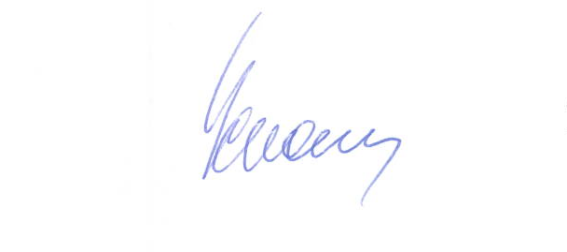 Директор департамента			            	                    Е.В. Хромин 27.06.2014№242О присвоении спортивного разряда